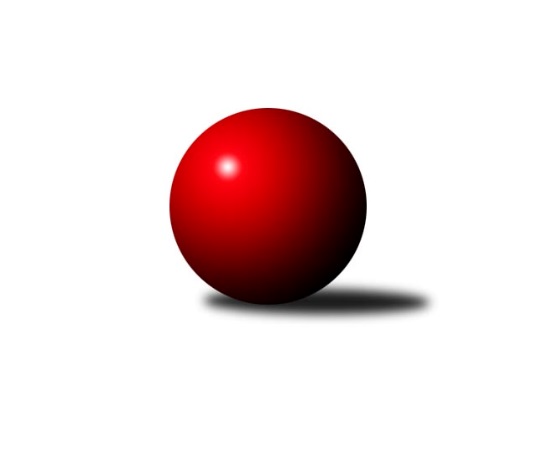 Č.1Ročník 2020/2021	24.5.2024 Východočeský přebor skupina B 2020/2021Statistika 1. kolaTabulka družstev:		družstvo	záp	výh	rem	proh	skore	sety	průměr	body	plné	dorážka	chyby	1.	KK Svitavy A	1	1	0	0	16 : 0 	(10.0 : 2.0)	2777	2	1881	896	19	2.	TJ Lokomotiva Č. Třebová A	1	1	0	0	16 : 0 	(4.0 : 2.0)	2760	2	1867	893	31	3.	SK Solnice B	1	1	0	0	16 : 0 	(6.5 : 1.5)	2480	2	1709	771	43	4.	SK Kuželky Přelouč A	1	1	0	0	12 : 4 	(8.0 : 4.0)	2542	2	1765	777	43	5.	KK V. Mýto B	1	1	0	0	10 : 6 	(7.0 : 5.0)	2508	2	1726	782	50	6.	SKPK DONAP H. Králové A	0	0	0	0	0 : 0 	(0.0 : 0.0)	0	0	0	0	0	7.	SK Rybník A	0	0	0	0	0 : 0 	(0.0 : 0.0)	0	0	0	0	0	8.	KK Zalabák Smiřice B	1	0	0	1	6 : 10 	(5.0 : 7.0)	2447	0	1691	756	57	9.	TJ Start Rychnov n/K C	1	0	0	1	4 : 12 	(4.0 : 8.0)	2445	0	1743	702	50	10.	KK Svitavy B	1	0	0	1	0 : 16 	(2.0 : 4.0)	2494	0	1775	719	61	11.	SKK České Meziříčí A	1	0	0	1	0 : 16 	(2.0 : 10.0)	2471	0	1753	718	56	12.	SKPK DONAP H. Králové B	1	0	0	1	0 : 16 	(1.5 : 6.5)	2184	0	1577	607	76Tabulka doma:		družstvo	záp	výh	rem	proh	skore	sety	průměr	body	maximum	minimum	1.	KK Svitavy A	1	1	0	0	16 : 0 	(10.0 : 2.0)	2777	2	2777	2777	2.	TJ Lokomotiva Č. Třebová A	1	1	0	0	16 : 0 	(4.0 : 2.0)	2760	2	2760	2760	3.	SK Solnice B	1	1	0	0	16 : 0 	(6.5 : 1.5)	2480	2	2480	2480	4.	SK Kuželky Přelouč A	1	1	0	0	12 : 4 	(8.0 : 4.0)	2542	2	2542	2542	5.	KK Svitavy B	0	0	0	0	0 : 0 	(0.0 : 0.0)	0	0	0	0	6.	SKPK DONAP H. Králové B	0	0	0	0	0 : 0 	(0.0 : 0.0)	0	0	0	0	7.	SKPK DONAP H. Králové A	0	0	0	0	0 : 0 	(0.0 : 0.0)	0	0	0	0	8.	SK Rybník A	0	0	0	0	0 : 0 	(0.0 : 0.0)	0	0	0	0	9.	TJ Start Rychnov n/K C	0	0	0	0	0 : 0 	(0.0 : 0.0)	0	0	0	0	10.	KK V. Mýto B	0	0	0	0	0 : 0 	(0.0 : 0.0)	0	0	0	0	11.	SKK České Meziříčí A	0	0	0	0	0 : 0 	(0.0 : 0.0)	0	0	0	0	12.	KK Zalabák Smiřice B	1	0	0	1	6 : 10 	(5.0 : 7.0)	2447	0	2447	2447Tabulka venku:		družstvo	záp	výh	rem	proh	skore	sety	průměr	body	maximum	minimum	1.	KK V. Mýto B	1	1	0	0	10 : 6 	(7.0 : 5.0)	2508	2	2508	2508	2.	KK Svitavy A	0	0	0	0	0 : 0 	(0.0 : 0.0)	0	0	0	0	3.	TJ Lokomotiva Č. Třebová A	0	0	0	0	0 : 0 	(0.0 : 0.0)	0	0	0	0	4.	SKPK DONAP H. Králové A	0	0	0	0	0 : 0 	(0.0 : 0.0)	0	0	0	0	5.	SK Kuželky Přelouč A	0	0	0	0	0 : 0 	(0.0 : 0.0)	0	0	0	0	6.	SK Rybník A	0	0	0	0	0 : 0 	(0.0 : 0.0)	0	0	0	0	7.	KK Zalabák Smiřice B	0	0	0	0	0 : 0 	(0.0 : 0.0)	0	0	0	0	8.	SK Solnice B	0	0	0	0	0 : 0 	(0.0 : 0.0)	0	0	0	0	9.	TJ Start Rychnov n/K C	1	0	0	1	4 : 12 	(4.0 : 8.0)	2445	0	2445	2445	10.	KK Svitavy B	1	0	0	1	0 : 16 	(2.0 : 4.0)	2494	0	2494	2494	11.	SKK České Meziříčí A	1	0	0	1	0 : 16 	(2.0 : 10.0)	2471	0	2471	2471	12.	SKPK DONAP H. Králové B	1	0	0	1	0 : 16 	(1.5 : 6.5)	2184	0	2184	2184Tabulka podzimní části:		družstvo	záp	výh	rem	proh	skore	sety	průměr	body	doma	venku	1.	KK Svitavy A	1	1	0	0	16 : 0 	(10.0 : 2.0)	2777	2 	1 	0 	0 	0 	0 	0	2.	TJ Lokomotiva Č. Třebová A	1	1	0	0	16 : 0 	(4.0 : 2.0)	2760	2 	1 	0 	0 	0 	0 	0	3.	SK Solnice B	1	1	0	0	16 : 0 	(6.5 : 1.5)	2480	2 	1 	0 	0 	0 	0 	0	4.	SK Kuželky Přelouč A	1	1	0	0	12 : 4 	(8.0 : 4.0)	2542	2 	1 	0 	0 	0 	0 	0	5.	KK V. Mýto B	1	1	0	0	10 : 6 	(7.0 : 5.0)	2508	2 	0 	0 	0 	1 	0 	0	6.	SKPK DONAP H. Králové A	0	0	0	0	0 : 0 	(0.0 : 0.0)	0	0 	0 	0 	0 	0 	0 	0	7.	SK Rybník A	0	0	0	0	0 : 0 	(0.0 : 0.0)	0	0 	0 	0 	0 	0 	0 	0	8.	KK Zalabák Smiřice B	1	0	0	1	6 : 10 	(5.0 : 7.0)	2447	0 	0 	0 	1 	0 	0 	0	9.	TJ Start Rychnov n/K C	1	0	0	1	4 : 12 	(4.0 : 8.0)	2445	0 	0 	0 	0 	0 	0 	1	10.	KK Svitavy B	1	0	0	1	0 : 16 	(2.0 : 4.0)	2494	0 	0 	0 	0 	0 	0 	1	11.	SKK České Meziříčí A	1	0	0	1	0 : 16 	(2.0 : 10.0)	2471	0 	0 	0 	0 	0 	0 	1	12.	SKPK DONAP H. Králové B	1	0	0	1	0 : 16 	(1.5 : 6.5)	2184	0 	0 	0 	0 	0 	0 	1Tabulka jarní části:		družstvo	záp	výh	rem	proh	skore	sety	průměr	body	doma	venku	1.	KK Svitavy B	0	0	0	0	0 : 0 	(0.0 : 0.0)	0	0 	0 	0 	0 	0 	0 	0 	2.	KK Svitavy A	0	0	0	0	0 : 0 	(0.0 : 0.0)	0	0 	0 	0 	0 	0 	0 	0 	3.	TJ Lokomotiva Č. Třebová A	0	0	0	0	0 : 0 	(0.0 : 0.0)	0	0 	0 	0 	0 	0 	0 	0 	4.	SKPK DONAP H. Králové A	0	0	0	0	0 : 0 	(0.0 : 0.0)	0	0 	0 	0 	0 	0 	0 	0 	5.	SKPK DONAP H. Králové B	0	0	0	0	0 : 0 	(0.0 : 0.0)	0	0 	0 	0 	0 	0 	0 	0 	6.	SKK České Meziříčí A	0	0	0	0	0 : 0 	(0.0 : 0.0)	0	0 	0 	0 	0 	0 	0 	0 	7.	SK Rybník A	0	0	0	0	0 : 0 	(0.0 : 0.0)	0	0 	0 	0 	0 	0 	0 	0 	8.	TJ Start Rychnov n/K C	0	0	0	0	0 : 0 	(0.0 : 0.0)	0	0 	0 	0 	0 	0 	0 	0 	9.	KK Zalabák Smiřice B	0	0	0	0	0 : 0 	(0.0 : 0.0)	0	0 	0 	0 	0 	0 	0 	0 	10.	SK Solnice B	0	0	0	0	0 : 0 	(0.0 : 0.0)	0	0 	0 	0 	0 	0 	0 	0 	11.	KK V. Mýto B	0	0	0	0	0 : 0 	(0.0 : 0.0)	0	0 	0 	0 	0 	0 	0 	0 	12.	SK Kuželky Přelouč A	0	0	0	0	0 : 0 	(0.0 : 0.0)	0	0 	0 	0 	0 	0 	0 	0 Zisk bodů pro družstvo:		jméno hráče	družstvo	body	zápasy	v %	dílčí body	sety	v %	1.	Jiří Klusák 	KK Svitavy A 	2	/	1	(100%)		/		(%)	2.	Martin Kozel st.	SK Solnice B 	2	/	1	(100%)		/		(%)	3.	Jakub Zelinka 	KK Svitavy A 	2	/	1	(100%)		/		(%)	4.	Michal Dvořáček 	KK Svitavy A 	2	/	1	(100%)		/		(%)	5.	Pavel Dymák 	SK Solnice B 	2	/	1	(100%)		/		(%)	6.	Jakub Sokol 	TJ Lokomotiva Č. Třebová A 	2	/	1	(100%)		/		(%)	7.	Pavel Klička 	SK Kuželky Přelouč A 	2	/	1	(100%)		/		(%)	8.	Roman Vrabec 	KK Zalabák Smiřice B 	2	/	1	(100%)		/		(%)	9.	Zdeněk Dokoupil 	KK Svitavy A 	2	/	1	(100%)		/		(%)	10.	Petr Dlouhý 	KK V. Mýto B 	2	/	1	(100%)		/		(%)	11.	Marek Ledajaks 	KK V. Mýto B 	2	/	1	(100%)		/		(%)	12.	Václav Perchlík st.	KK V. Mýto B 	2	/	1	(100%)		/		(%)	13.	Jaroslav Tomášek 	SK Kuželky Přelouč A 	2	/	1	(100%)		/		(%)	14.	Tomáš Sukdolák 	SK Kuželky Přelouč A 	2	/	1	(100%)		/		(%)	15.	Václav Buřil 	TJ Start Rychnov n/K C 	2	/	1	(100%)		/		(%)	16.	Václav Novotný 	KK Zalabák Smiřice B 	2	/	1	(100%)		/		(%)	17.	Vladimír Sonnevend 	SK Solnice B 	2	/	1	(100%)		/		(%)	18.	Jan Kmoníček 	TJ Lokomotiva Č. Třebová A 	2	/	1	(100%)		/		(%)	19.	Milan Novák 	KK Svitavy A 	2	/	1	(100%)		/		(%)	20.	Jaroslav Hažva 	KK Zalabák Smiřice B 	2	/	1	(100%)		/		(%)	21.	Klára Pekařová 	KK Svitavy A 	2	/	1	(100%)		/		(%)	22.	Miloslav Hýbl 	TJ Lokomotiva Č. Třebová A 	2	/	1	(100%)		/		(%)	23.	Petr Zeman 	SK Kuželky Přelouč A 	2	/	1	(100%)		/		(%)	24.	Ilona Sýkorová 	TJ Start Rychnov n/K C 	2	/	1	(100%)		/		(%)	25.	Rudolf Stejskal 	SK Solnice B 	2	/	1	(100%)		/		(%)	26.	Martin Kozel ml.	SK Solnice B 	2	/	1	(100%)		/		(%)	27.	Adam Bezdíček 	TJ Lokomotiva Č. Třebová A 	2	/	1	(100%)		/		(%)	28.	Jiří Kmoníček 	TJ Lokomotiva Č. Třebová A 	2	/	1	(100%)		/		(%)	29.	Petr Holanec 	TJ Lokomotiva Č. Třebová A 	2	/	1	(100%)		/		(%)	30.	Patrik Šindler 	SK Solnice B 	2	/	1	(100%)		/		(%)	31.	Josef Pardubský 	SKPK DONAP H. Králové B 	0	/	1	(0%)		/		(%)	32.	Petr Brouček 	SKK České Meziříčí A 	0	/	1	(0%)		/		(%)	33.	Jan Kopecký 	TJ Start Rychnov n/K C 	0	/	1	(0%)		/		(%)	34.	Michal Hynek 	KK V. Mýto B 	0	/	1	(0%)		/		(%)	35.	Jan Brouček 	SKK České Meziříčí A 	0	/	1	(0%)		/		(%)	36.	Jan Vaculík 	KK Svitavy B 	0	/	1	(0%)		/		(%)	37.	Petr Hanuš 	SK Kuželky Přelouč A 	0	/	1	(0%)		/		(%)	38.	Josef Širůček 	KK Svitavy B 	0	/	1	(0%)		/		(%)	39.	František Beránek 	SKPK DONAP H. Králové B 	0	/	1	(0%)		/		(%)	40.	Ludmila Skutilová 	SKPK DONAP H. Králové B 	0	/	1	(0%)		/		(%)	41.	Jiří Rus 	KK Svitavy B 	0	/	1	(0%)		/		(%)	42.	Jiří Machač 	SKPK DONAP H. Králové B 	0	/	1	(0%)		/		(%)	43.	Tomáš Štol 	KK Svitavy B 	0	/	1	(0%)		/		(%)	44.	Martin Kučera 	KK Svitavy B 	0	/	1	(0%)		/		(%)	45.	Oldřich Krsek 	TJ Start Rychnov n/K C 	0	/	1	(0%)		/		(%)	46.	Jiří Vaníček 	SK Kuželky Přelouč A 	0	/	1	(0%)		/		(%)	47.	Margita Novotná 	KK Zalabák Smiřice B 	0	/	1	(0%)		/		(%)	48.	Anna Doškářová 	KK Zalabák Smiřice B 	0	/	1	(0%)		/		(%)	49.	Leoš Bartheldi 	KK V. Mýto B 	0	/	1	(0%)		/		(%)	50.	Ondřej Pecza 	KK V. Mýto B 	0	/	1	(0%)		/		(%)	51.	Jan Zeman 	TJ Start Rychnov n/K C 	0	/	1	(0%)		/		(%)	52.	Martin Šolc 	SKPK DONAP H. Králové B 	0	/	1	(0%)		/		(%)	53.	Jan Zelinka 	KK Svitavy B 	0	/	1	(0%)		/		(%)	54.	Jaroslav Gütler 	SKPK DONAP H. Králové B 	0	/	1	(0%)		/		(%)	55.	Pavel Krejčík 	TJ Start Rychnov n/K C 	0	/	1	(0%)		/		(%)	56.	Jan Bernhard 	SKK České Meziříčí A 	0	/	1	(0%)		/		(%)	57.	Milan Vošvrda 	SKK České Meziříčí A 	0	/	1	(0%)		/		(%)	58.	Kamil Vošvrda 	SKK České Meziříčí A 	0	/	1	(0%)		/		(%)	59.	Ladislav Lorenc 	SKK České Meziříčí A 	0	/	1	(0%)		/		(%)	60.	Luděk Sukup 	KK Zalabák Smiřice B 	0	/	1	(0%)		/		(%)Průměry na kuželnách:		kuželna	průměr	plné	dorážka	chyby	výkon na hráče	1.	TJ Lokomotiva Česká Třebová, 1-4	2627	1821	806	46.0	(437.8)	2.	Svitavy, 1-2	2624	1817	807	37.5	(437.3)	3.	Hradec Králové, 1-4	2619	1796	822	33.0	(436.5)	4.	Přelouč, 1-4	2493	1754	739	46.5	(415.6)	5.	Smiřice, 1-2	2477	1708	769	53.5	(412.9)	6.	Solnice, 1-2	2332	1643	689	59.5	(388.7)Nejlepší výkony na kuželnách:TJ Lokomotiva Česká Třebová, 1-4TJ Lokomotiva Č. Třebová A	2760	1. kolo	Petr Holanec 	TJ Lokomotiva Č. Třebová A	484	1. koloKK Svitavy B	2494	1. kolo	Jan Kmoníček 	TJ Lokomotiva Č. Třebová A	473	1. kolo		. kolo	Jiří Kmoníček 	TJ Lokomotiva Č. Třebová A	465	1. kolo		. kolo	Josef Širůček 	KK Svitavy B	459	1. kolo		. kolo	Jakub Sokol 	TJ Lokomotiva Č. Třebová A	455	1. kolo		. kolo	Miloslav Hýbl 	TJ Lokomotiva Č. Třebová A	446	1. kolo		. kolo	Adam Bezdíček 	TJ Lokomotiva Č. Třebová A	437	1. kolo		. kolo	Martin Kučera 	KK Svitavy B	418	1. kolo		. kolo	Jan Vaculík 	KK Svitavy B	414	1. kolo		. kolo	Tomáš Štol 	KK Svitavy B	409	1. koloSvitavy, 1-2KK Svitavy A	2777	1. kolo	Jakub Zelinka 	KK Svitavy A	482	1. koloSKK České Meziříčí A	2471	1. kolo	Milan Novák 	KK Svitavy A	479	1. kolo		. kolo	Michal Dvořáček 	KK Svitavy A	472	1. kolo		. kolo	Jan Brouček 	SKK České Meziříčí A	469	1. kolo		. kolo	Klára Pekařová 	KK Svitavy A	456	1. kolo		. kolo	Zdeněk Dokoupil 	KK Svitavy A	450	1. kolo		. kolo	Petr Brouček 	SKK České Meziříčí A	450	1. kolo		. kolo	Jiří Klusák 	KK Svitavy A	438	1. kolo		. kolo	Kamil Vošvrda 	SKK České Meziříčí A	402	1. kolo		. kolo	Jan Bernhard 	SKK České Meziříčí A	384	1. koloHradec Králové, 1-4SKPK DONAP H. Králové A	2642	1. kolo	Filip Ivan 	SKPK DONAP H. Králové A	481	1. koloSK Rybník A	2596	1. kolo	Miroslav Kolář 	SK Rybník A	457	1. kolo		. kolo	Ondřej Číž 	SK Rybník A	446	1. kolo		. kolo	Petr Víšek 	SKPK DONAP H. Králové A	446	1. kolo		. kolo	Martin Holý 	SKPK DONAP H. Králové A	444	1. kolo		. kolo	Lukáš Müller 	SK Rybník A	440	1. kolo		. kolo	Václav Kolář 	SK Rybník A	438	1. kolo		. kolo	Lukáš Vadlejch 	SKPK DONAP H. Králové A	436	1. kolo		. kolo	Petr Skutil 	SKPK DONAP H. Králové A	423	1. kolo		. kolo	Josef Gajdošík 	SK Rybník A	413	1. koloPřelouč, 1-4SK Kuželky Přelouč A	2542	1. kolo	Ilona Sýkorová 	TJ Start Rychnov n/K C	449	1. koloTJ Start Rychnov n/K C	2445	1. kolo	Pavel Klička 	SK Kuželky Přelouč A	448	1. kolo		. kolo	Petr Hanuš 	SK Kuželky Přelouč A	440	1. kolo		. kolo	Jaroslav Tomášek 	SK Kuželky Přelouč A	428	1. kolo		. kolo	Tomáš Sukdolák 	SK Kuželky Přelouč A	421	1. kolo		. kolo	Petr Zeman 	SK Kuželky Přelouč A	415	1. kolo		. kolo	Pavel Krejčík 	TJ Start Rychnov n/K C	412	1. kolo		. kolo	Jan Kopecký 	TJ Start Rychnov n/K C	410	1. kolo		. kolo	Václav Buřil 	TJ Start Rychnov n/K C	405	1. kolo		. kolo	Jan Zeman 	TJ Start Rychnov n/K C	392	1. koloSmiřice, 1-2KK V. Mýto B	2508	1. kolo	Václav Novotný 	KK Zalabák Smiřice B	462	1. koloKK Zalabák Smiřice B	2447	1. kolo	Jaroslav Hažva 	KK Zalabák Smiřice B	452	1. kolo		. kolo	Petr Dlouhý 	KK V. Mýto B	445	1. kolo		. kolo	Václav Perchlík st.	KK V. Mýto B	443	1. kolo		. kolo	Leoš Bartheldi 	KK V. Mýto B	436	1. kolo		. kolo	Michal Hynek 	KK V. Mýto B	425	1. kolo		. kolo	Luděk Sukup 	KK Zalabák Smiřice B	407	1. kolo		. kolo	Roman Vrabec 	KK Zalabák Smiřice B	403	1. kolo		. kolo	Marek Ledajaks 	KK V. Mýto B	399	1. kolo		. kolo	Anna Doškářová 	KK Zalabák Smiřice B	384	1. koloSolnice, 1-2SK Solnice B	2480	1. kolo	Pavel Dymák 	SK Solnice B	467	1. koloSKPK DONAP H. Králové B	2184	1. kolo	Martin Kozel ml.	SK Solnice B	450	1. kolo		. kolo	Martin Kozel st.	SK Solnice B	431	1. kolo		. kolo	Rudolf Stejskal 	SK Solnice B	405	1. kolo		. kolo	Jaroslav Gütler 	SKPK DONAP H. Králové B	397	1. kolo		. kolo	Josef Pardubský 	SKPK DONAP H. Králové B	384	1. kolo		. kolo	Patrik Šindler 	SK Solnice B	378	1. kolo		. kolo	Martin Šolc 	SKPK DONAP H. Králové B	372	1. kolo		. kolo	Jiří Machač 	SKPK DONAP H. Králové B	354	1. kolo		. kolo	Vladimír Sonnevend 	SK Solnice B	349	1. koloČetnost výsledků:	6.0 : 10.0	1x	16.0 : 0.0	3x	12.0 : 4.0	1x	10.0 : 6.0	1x